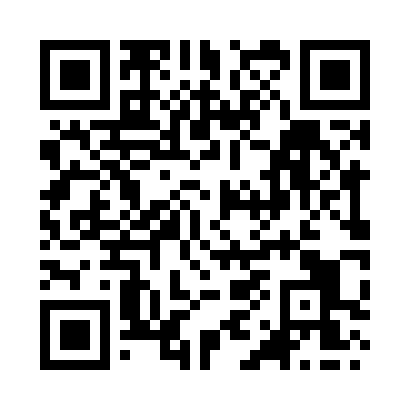 Prayer times for Arram, East Riding of Yorkshire, UKWed 1 May 2024 - Fri 31 May 2024High Latitude Method: Angle Based RulePrayer Calculation Method: Islamic Society of North AmericaAsar Calculation Method: HanafiPrayer times provided by https://www.salahtimes.comDateDayFajrSunriseDhuhrAsrMaghribIsha1Wed3:155:2512:596:098:3410:442Thu3:125:2312:596:108:3610:473Fri3:105:2112:596:118:3710:484Sat3:095:1912:586:128:3910:495Sun3:085:1712:586:138:4110:506Mon3:075:1512:586:148:4310:517Tue3:065:1312:586:158:4510:528Wed3:055:1112:586:168:4610:529Thu3:045:0912:586:178:4810:5310Fri3:035:0712:586:188:5010:5411Sat3:025:0612:586:198:5210:5512Sun3:015:0412:586:208:5310:5613Mon3:005:0212:586:218:5510:5714Tue2:595:0012:586:228:5710:5815Wed2:594:5912:586:238:5810:5816Thu2:584:5712:586:249:0010:5917Fri2:574:5512:586:259:0211:0018Sat2:564:5412:586:269:0311:0119Sun2:564:5212:586:279:0511:0220Mon2:554:5112:586:289:0611:0321Tue2:544:5012:586:299:0811:0322Wed2:534:4812:586:309:1011:0423Thu2:534:4712:596:319:1111:0524Fri2:524:4512:596:329:1211:0625Sat2:524:4412:596:329:1411:0626Sun2:514:4312:596:339:1511:0727Mon2:514:4212:596:349:1711:0828Tue2:504:4112:596:359:1811:0929Wed2:504:4012:596:369:1911:0930Thu2:494:3912:596:369:2111:1031Fri2:494:381:006:379:2211:11